21.1.2. Az éghajlatot módosító tényezők  táblázatForrás: http://geogo.elte.hu/images/Papp_Dani_Prezentacio.pdf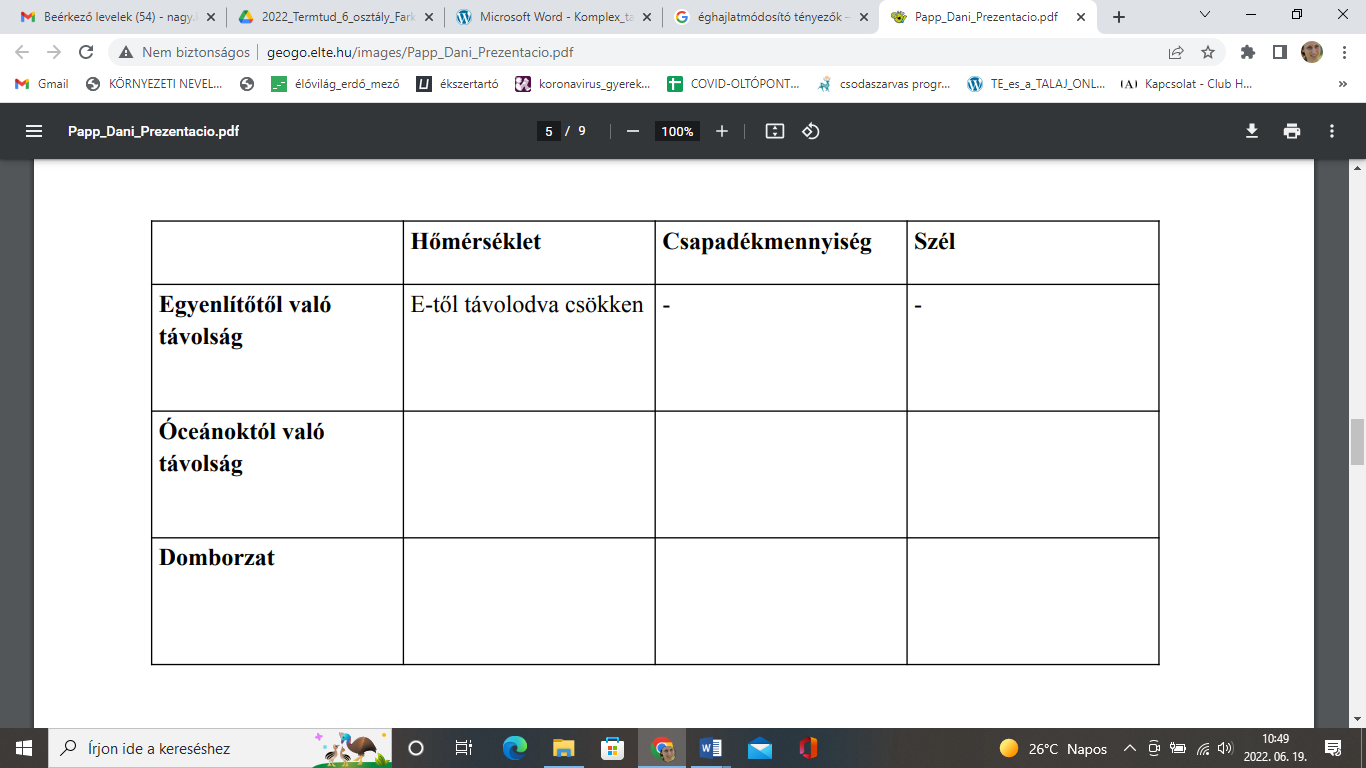 